So why are Creative Arts important?Arts-infused learning fosters confidence and dedication to all students.  This interdisciplinary approach develops students’ creativity, provides innovative ways to increase critical think and problem solving skills thinking as well as provides educational experiences needed to prepare students for today’s creative and global economy.  Olanta offers a rigorous academic curriculum enhanced by instruction in creative movement and dance, performance arts, drama/theatre, broadcasting, oratorical speeches, digital presentations, culinary arts, advanced gifted art and music classes, and much, much more.  Olanta students showcase their talents throughout the school year in various performance showcases in our newly renovated dance studio, and creative arts wing.  Olanta has dedicated outdoor learning areas that promote and encourage creativity with such performance arts opportunities as drums, chimes, xylophones, community music walls, and interactive writing boards.  At Olanta’s outdoor amphitheater classes hold live productions of reader’s theatre, musical, choral, or drama performances which have been created by students.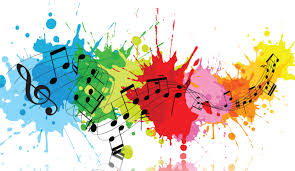 